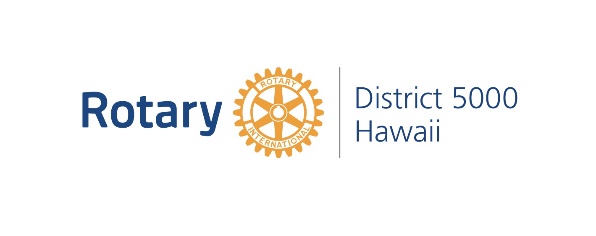 Rotary District 5000 Virtual Silent Auction October 16 – October 26, 2020Proceeds will go to the club providing the auction item or Polio Plus.  Shipping the item is the club’s responsibility, so price items accordingly.  Complete one form per item and send to Mary Begier by October 11. Email this form and pictures to:   mary@marybegier.comName of Rotary Club:     Title of Item:     Value of item:     Donated by:     Minimum starting bid:     Amount to allow item to be “a buy now item”:     Bid increment:      Proceeds to go to club providing donation:  or proceeds to go to Polio Plus:  Item Description: (250 words max, no need to max)      Person for contact regarding this item for the above referenced club:  Name:      Email:      Best phone & time to call it:      Photo instructions: Square images which are 700px wide by 700px high work best for all images except the auction banner. Larger images will be resized to fit within these dimensions. We are allowing up to 4 photos feature for every item, however auction admin may modify for best flow of the silent auction.  Any questions or concerns please contact Mary Begier @ mary@marybegier.comFor Admin’s use:  Code for this Rotary Club and item:        